	    Познавательное  развлечение                       в средней группе            «В гостях у Федоры»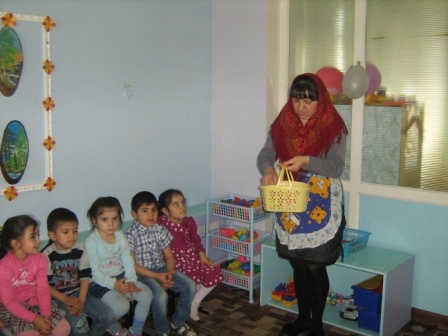 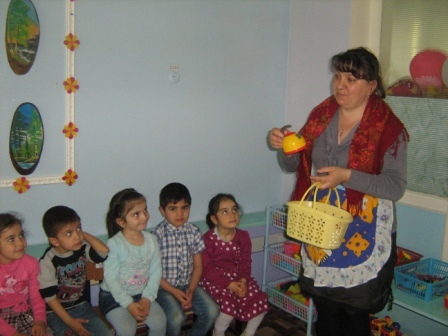 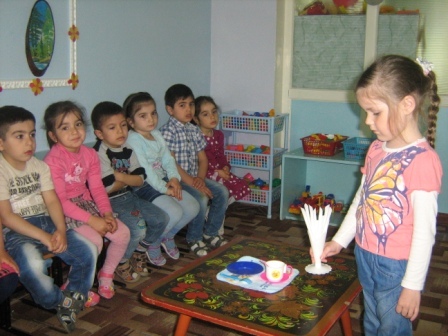 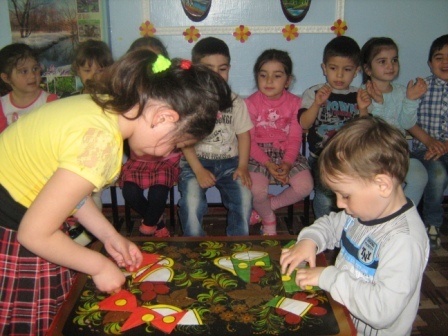                    Автор: воспитатель Головятенко Т.Н.Участники: дети средней группы.Дата проведения: 24.04.2014 год.       Цель: закрепить знание детей о различных видах посуды, её названии, использовании в быту. Формировать представления о сервировке стола.Оборудование: корзинка, посуда; кукольная посуда для сервировки стола; разрезные картинки: две чашки разного цвета; кастрюля, две ложки, картошка.Предварительная работа: чтение произведения К.И.Чуковского «Федорино горе». Рассматривание иллюстраций разных видов посуды.Ход развлечения:В группу входит Федора с корзиной посуды.«Уж не буду, уж не буду                                                                                                                   Я посуду обижать                                                                                                                               Буду, буду я посуду                                                                                                                                И любить и уважать!»Федора: - Здравствуйте, ребята!                                                                                     Вы меня узнали? Из какой я сказки?Дети: - Из сказки «Федорино горе»Федора: - Правильно, меня зовут бабушка Федора. Я очень рада, что посуда ко мне вернулась. Я теперь хорошая и посуда меня любит. У меня посуды много, отгадайте загадки про мою посуду.Чайника подружка.                                                                                                                     Имеет два ушка.                                                                                                                       Варит кашу, суп для Юли                                                                                                            И зовут её….(кастрюля)Неприступная на вид                                                                                                                                  Подбоченившись стоит                                                                                                                     А внутри – то посмотри                                                                                              Угощение внутри. (сахарница)Я пыхчу, пыхчу                                                                                                                            Больше греться не хочу                                                                                                               Крышка громко зазвенела                                                                                                      Пейте чай, вода вскипела. (чайник)Если хорошо заточен                                                                                                                        Всё легко он режет очень. (нож)По моей тарелочке                                                                                                                             Лодочка плывёт                                                                                                                                        Лодочку с едою                                                                                                                             Отправляю в рот. (ложка)Игра: «Перенеси картошку в ложке»Федора: – Ребята. А вы умеете накрывать на стол к обеду?Игра: «Накроем стол к обеду»Игра: «Поможем маме на кухне»  (по типу игры: «Что мы видели не скажем, а что делали – покажем!») Федора: - А вы знаете, что разбитая посуда очень опасна?                                                                - А как надо себя вести, чтобы посуда дома   не разбивалась?                                                    - Ребята, у меня ещё осталась разбитая посуда. Помогите мне её собрать так, чтобы каждый осколок встал на своё место.Игра: «Сложи картинку из частей»Федора: - Любая посуда для чего-нибудь предназначена.Где хранится сахар…(в сахарнице)Куда кладут хлеб…(в хлебницу)В чём варят суп…(в кастрюле)Где хранят соль…(в солонке)Из чего пьют чай…(из чашки)Федора: - Спасибо вам, ребята. Хорошо мы с вами поиграли!                                              И всё-то вы про посуду знаете.                                                                                              А сейчас я вас приглашаю пить чай с баранками. 